КонспектНепосредственной образовательной деятельности для детей средней группыХудожественное творчество рисование:"Капельки - сосульки".Цель: продолжать расширить и уточнить знания детей о природных явлениях. Более подробно и детально раскрыть тему: «что такое сосульки?»; «как они появляются?»Программное содержание:Закрепить представление о свойствах льда.Развивать мыслительные процессы детей (анализ, сравнение), художественно – творческие способности, свободное общение со взрослыми и детьми.Обогащать речь детей новыми словами.Воспитывать интерес и любовь к природе. Учить  передавать свои впечатления в рисунке.Виды детской деятельности: коммуникативная, познавательно- исследовательская, продуктивная.Материалы к НОД: мультфильм из серии "Уроки тетушки совы. Осторожно сосульки", фигурки:  картинки с различными изображениями сосулек, кисти, краска голубого цвета, непроливайки, листы бумаги.Планируемые результаты: проявляют интерес в обсуждении признаков весны,  с интересом слушают стихотворение «Веселые льдинки» Автор: И. Демьянов.  Смотрят мультфильм, проявляют интерес к подвижной игре " Солнышко и дождик", к выполнению игровых физических упражнений "Прогулка", участвуют в разговоре с педагогом при знакомстве с приемами рисования, участвуют в выставке детских работ.Предварительная работа: наблюдение за тающими сосульками, чтение произведений о весне.  Содержание организованной деятельности детей.1. Создание игровой мотивации.Воспитатель: вот и закончилась Зима по календарю. Морозы все слабее, а солнышко греет сильнее.Под самым карнизом,
Над самым оконцем
Забралось в сосульки
Весеннее солнце.
Сверкая, бегут по сосулькам слезинки…
И тают сосульки – веселые льдинки.Снег тает и на крышах домов появляется много сосулек. Для того, чтобы узнать какую опасность представляют сосульки я предлагаю посмотреть мультфильм. Смотрим внимательно, чтобы ответить на вопрос: " Чем опасны сосульки?"2. Просмотр мультфильма.Воспитатель: весной на крышах домов появляются сосульки: большие и маленькие (демонстрация картинок). Покажите мне самую большую и самую маленькую сосульки. (Ответы детей). На что похожа сосулька? (на нос, на морковку, иголку, карандаш). Давайте скажем красивые слова о сосульке. Сосулька какая? (прозрачная, длинная, холодная, блестящая, острая, мокрая.) Но вот солнце начинает припекать (прикрепляет изображение солнышка), и вдруг с сосулек начинает капать первые капельки. Сначала редко, потом все чаще. И вот целая лужа образовалась под ними (прикрепляет фигурки капелек и лужи). Дети, так в чем же опасны сосульки? (Ответы детей)правильно теперь вы расскажите папам и мам что близко под крышами весной ходить опасно.3. Ознакомление с приёмами рисования.Воспитатель: Нарисуем сосульки. Кистью в воздухе повторяющими движениями водим сверху вниз (дети повторяют эти движения воздухе вместе с воспитателем ). Теперь приступаем к рисунку на бумаге. Для рисования сосулек у нас подготовлена краска. Назовите её цвет. (Ответы детей) Дети выполняют рисунок. 4. Физкультминутка: "Весенняя капель" под музыку Солнце стало пригревать,
Стали капельки стучать,
Капля раз, капля два,
Капли медленно сперва,
А потом быстрей, быстрей
Побежали ручейки,
Их попробуй, догони! 5. Рефлексия. Рисунки детей выкладываются на ковре для просмотра.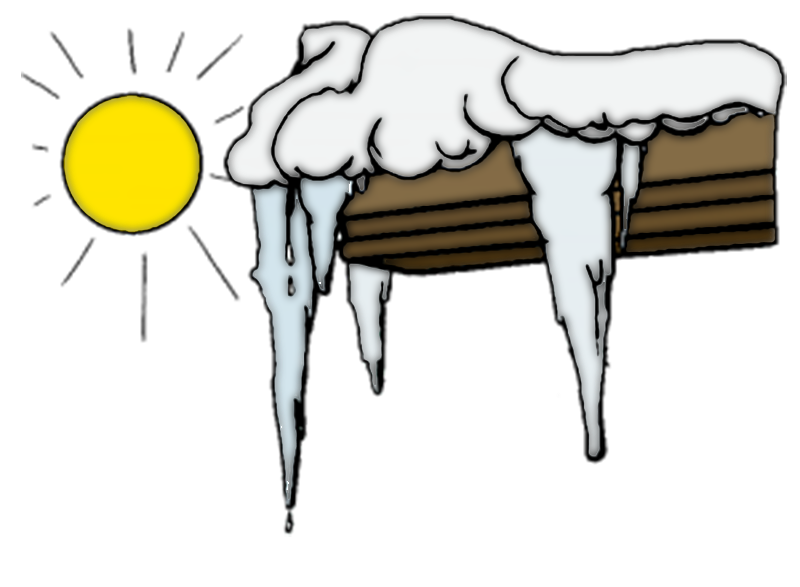 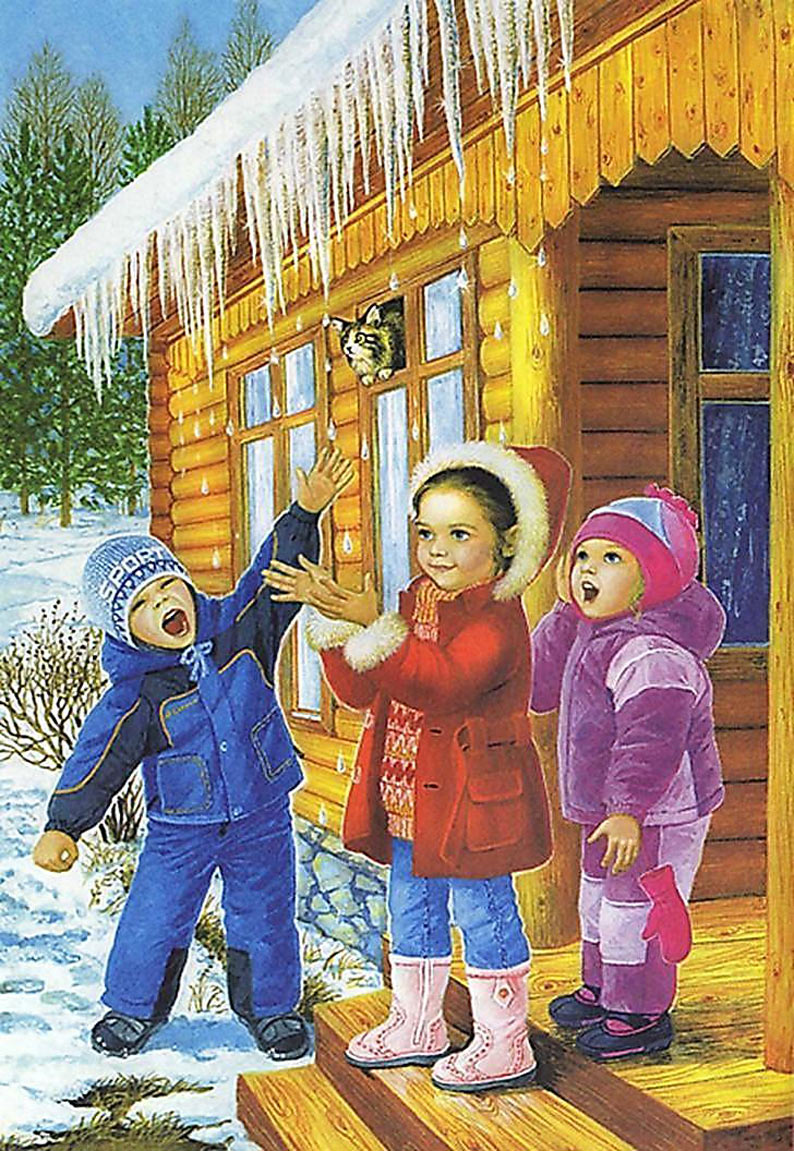 